A-01 [2020 - 03]     Arena 20mx40m    Time approx 3.30minsDate..	 Judge. Horse.  	Rider The purpose of the Icelandic Test Level A is to introduce the horse and rider to the basic principles of Dressage riding and to show the horse moving freely forward with balance, rhythm and suppleness. Speed of TOLT is at the rider’s discretion.	Scale of marksNote: The first error will result in the deduction of 2 marks; a second will lead to a deduction of 4, the third error a deduction of 8 marks and a fourth error will result in ELIMINATIONThis test has been compiled under FEIF rules. Published by Icehorses.co.uk. All rights reserved. No part of this test to be reproduced without permission from Icehorses and IHSGB.A-01 [2020 - 03]     A-01 [2020 - 03]     Arena 20mx40m    Time approx 3.30minsCollective MarksJudges remarks, advice etc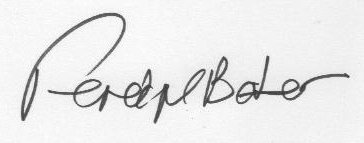 Excellent10Insufficient4Very Good9Fairly Bad3Good8Bad2Fairly Good7Very Bad1Satisfactory6Not Performed0Sufficient5TestGuidelinesMax MarkJudgeMarksRemarks1ACEnter at WALK and proceed down centre lineTrack rightRhythm, straightness Quality of turnRhythm, regularity & quality of WALK102M  to  ABetween  A and KWalkTrotObedience and balance in transitionRhythm, regularity & quality of walk and trot103CXXAHalf 20m circle right Half 20m circle leftRhythm, balance, bend & accuracy104AFBMedium walkTOLTCircle left 20m in TOLTObedience and balance in transitionsRhythm, regularity & quality of TOLT. Suppleness & bend around the circle105BMBetween M and CAt C TOLTWALKHalt immobility 5 seconds and proceed in medium walkObedience & balance in transitionsRegularity, freedom & willingness in walk106HXFFChange rein at free walk on a long rein across the diagonal Medium walkRelaxation & stretching, stride length & supplenessObedience in transition10x27AEWorking trotCircle right 20m in working trot Obedience & balance in transitionRhythm, regularity & quality of trot. 108E to CAt MAT BWorking trotMedium walkHalf 10m circle right to X and half 10m circle left to EObedience &balance in transitionUniform bend around the half circles109E  to  AWalkObedience & balance in transition, rhythm, regularity & quality of walkStraightness on the diagonal and bend at F1010AGDown the centre line Halt. Immobility. SaluteRhythm & straightness Obedience, balance & relaxation in halt10“A” Subtotal110SubjectSubjectSubjectSubjectMax MarksJudges MarksGaits – freedom and steadinessGaits – freedom and steadinessGaits – freedom and steadinessGaits – freedom and steadiness10X2Impulsion- willingness to step forward, suppleness of back and stepsImpulsion- willingness to step forward, suppleness of back and stepsImpulsion- willingness to step forward, suppleness of back and stepsImpulsion- willingness to step forward, suppleness of back and steps10X2Submission –Lightness and ease of movements, acceptance of the bit, attention and confidenceSubmission –Lightness and ease of movements, acceptance of the bit, attention and confidenceSubmission –Lightness and ease of movements, acceptance of the bit, attention and confidenceSubmission –Lightness and ease of movements, acceptance of the bit, attention and confidence10X2Rider’s position and seat, effectiveness of aids, correctnessRider’s position and seat, effectiveness of aids, correctnessRider’s position and seat, effectiveness of aids, correctnessRider’s position and seat, effectiveness of aids, correctness10X2“B” Subtotal“B” Subtotal“B” Subtotal“B” Subtotal80“A” + “B” TOTAL “A” + “B” TOTAL “A” + “B” TOTAL “A” + “B” TOTAL 190Penalty Points to deductPenalty Points to deduct1st error1st error2 Pts2nd error2nd error4 Pts3rd error3rd error8 Pts4th error4th errorELIMINATEDTotal Penalty Points to be DeductedTotal Penalty Points to be DeductedTotal Penalty Points to be DeductedTotal Penalty Points to be DeductedTotal Marks to Count [A+B Total – Penalty Points]Total Marks to Count [A+B Total – Penalty Points]Total Marks to Count [A+B Total – Penalty Points]Total Marks to Count [A+B Total – Penalty Points]Total Marks to Count [A+B Total – Penalty Points]% of Available Marks% of Available Marks% of Available Marks% of Available Marks% of Available Marks